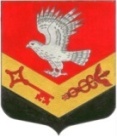 Муниципальное образование«ЗАНЕВСКОЕ  ГОРОДСКОЕ  ПОСЕЛЕНИЕ»Всеволожского муниципального района Ленинградской областиАДМИНИСТРАЦИЯПОСТАНОВЛЕНИЕ 03.11.2017 г.                                  	                                                           № 738дер. ЗаневкаО создании комиссии, ответственной за внедрение процедуры ОРВ и выполняющей функции нормативно – правового, информационного и методического обеспечения ОРВ, а также оценки качества проведения процедуры ОРВ разработчиком проекта муниципального НПА и за проведение экспертизы муниципальных НПА	В соответствии с Федеральным законом от 06.10.2003 № 131-ФЗ «Об общих принципах организации местного самоуправления в Российской Федерации», областным законом от 06.06.2016 № 44-ОЗ «Об отдельных вопросах проведения оценки регулирующего воздействия проектов муниципальных нормативных правовых актов и экспертизы муниципальных нормативных правовых актов в Ленинградской области», Положением о проведении оценки регулирующего воздействия проектов нормативных правовых актов и экспертизы нормативных правовых актов МО «Заневское городское поселение», утвержденным решением совета депутатов МО «Заневское городское поселение» от 27.09.2017 № 41, администрация муниципального образования «Заневское городское поселение» Всеволожского муниципального района Ленинградской областиПОСТАНОВЛЯЕТ:	1. Создать комиссию ответственную за внедрение процедуры оценки регулирующего воздействия и выполняющую функции нормативно – правового, информационного и методического обеспечения оценки регулирующего воздействия, а также оценки качества проведения процедуры оценки регулирующего воздействия разработчиком проекта муниципального НПА и за проведение экспертизы муниципальных НПА (далее – комиссия) и утвердить ее состав, согласно приложению.	2. Комиссии в своей деятельности руководствоваться постановлением администрации МО «Заневское городское поселение» от 27.10.2017 № 708 «Об утверждении Порядка проведения оценки регулирующего воздействия проектов нормативных правовых актов и экспертизы нормативных правовых актов администрации муниципального образования «Заневское городское поселение» Всеволожского муниципального района Ленинградской области».	3. Настоящее постановление вступает в силу со дня его подписания.	4. Контроль за исполнением настоящего постановления возложить на заместителя главы администрации.Глава администрации                        		         	       	                     А. В. Гердий          УТВЕРЖДЕНОпостановлением администрацииот 03.11.2017 №   738Составкомиссии ответственной за внедрение процедуры оценки регулирующего воздействия и выполняющей функции нормативно – правового, информационного и методического обеспечения оценки регулирующего воздействия, а также оценки качества проведения процедуры оценки регулирующего воздействия разработчиком проекта муниципального НПА и за проведение экспертизы муниципальных НПАГречиц						- исполняющий обязанности заместителяВладимир Викторович				  главы администрации, председатель 								  комиссииРучкин						- начальник сектора организационнойЮрий Сергеевич					  и социальной работы администрации, 								  заместитель председателя комиссииКоролева						- ведущий специалист сектора управления Олеся Николаевна				  муниципальным имуществом и ЖКХ								  администрации, секретарь комиссии Члены комиссии:Скидкин						- начальник финансово-экономического Алексей Владимирович			  сектора администрации - главный 								  бухгалтер- экономистБогданова						- начальник юридического сектораСветлана Валерьевна				  администрацииКутузова						- главный специалист – ответственныйИрина Андреевна				  секретарь административной комиссии